Termine/Veranstaltungen:	20.12.2017	Vorweihnachtlicher Abend um 18:30 in der Aula21.12.2017 	Vorweihnachtlicher Abend um 18:30 in der Aula Liebe Eltern,Wir wünschen Ihnen „Frohe Weihnachten und einen guten Start ins neue Jahr“ und bedanken uns für Ihr Vertrauen.Zusammenkommen ist ein Beginn.
Zusammenbleiben ist ein Fortschritt.
Zusammenarbeit ist ein Erfolg.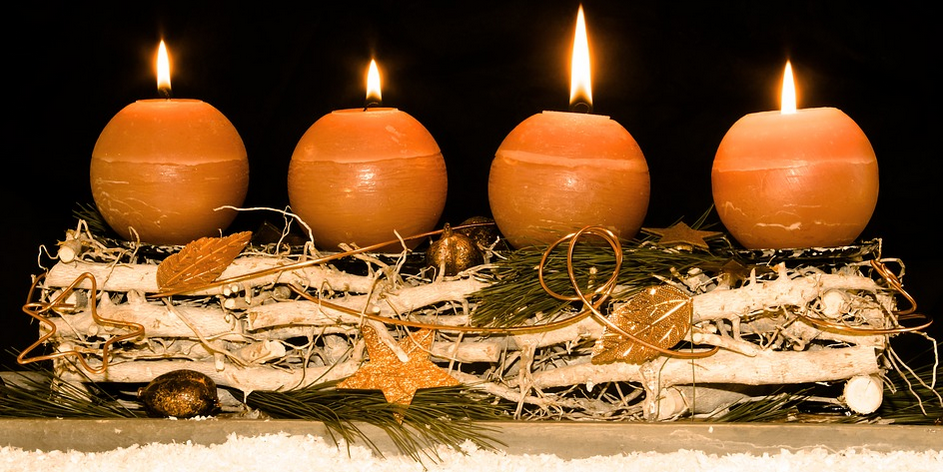 TIPPS von Eltern an Eltern:Berufsorientierung Nürnberger LandIn einer übersichtlichen Borschüre sind alle Veranstaltungen zur Berufsorientierung aufgeführt. Hier finden Sie neben Informationen zur Parentum, die am 27.01.2018 im Ofenwerk in Nürnberg stattfindet, auch Termine für Girl’s and Boy’s Day etc.  Die Broschüre finden Sie unter folgendem Link: http://landkreis.nuernberger-land.de/index.php?id=5016&L=0Wichtige Informationen finden Sie außerdem unter der Seite des Elternbeirats auf der Homepage der JSR unter www.jsr-hersbruck.de.Dieser Newsletter erscheint einmal im Monat. Gerne können Sie uns Ihre Themenwünsche über die bekannten Kommunikationswege mitteilen.gez. Andrea Nüßlein Vorsitzende Elternbeirat JSReb-jsr@gmx.de 4. Newsletter Dezember 2017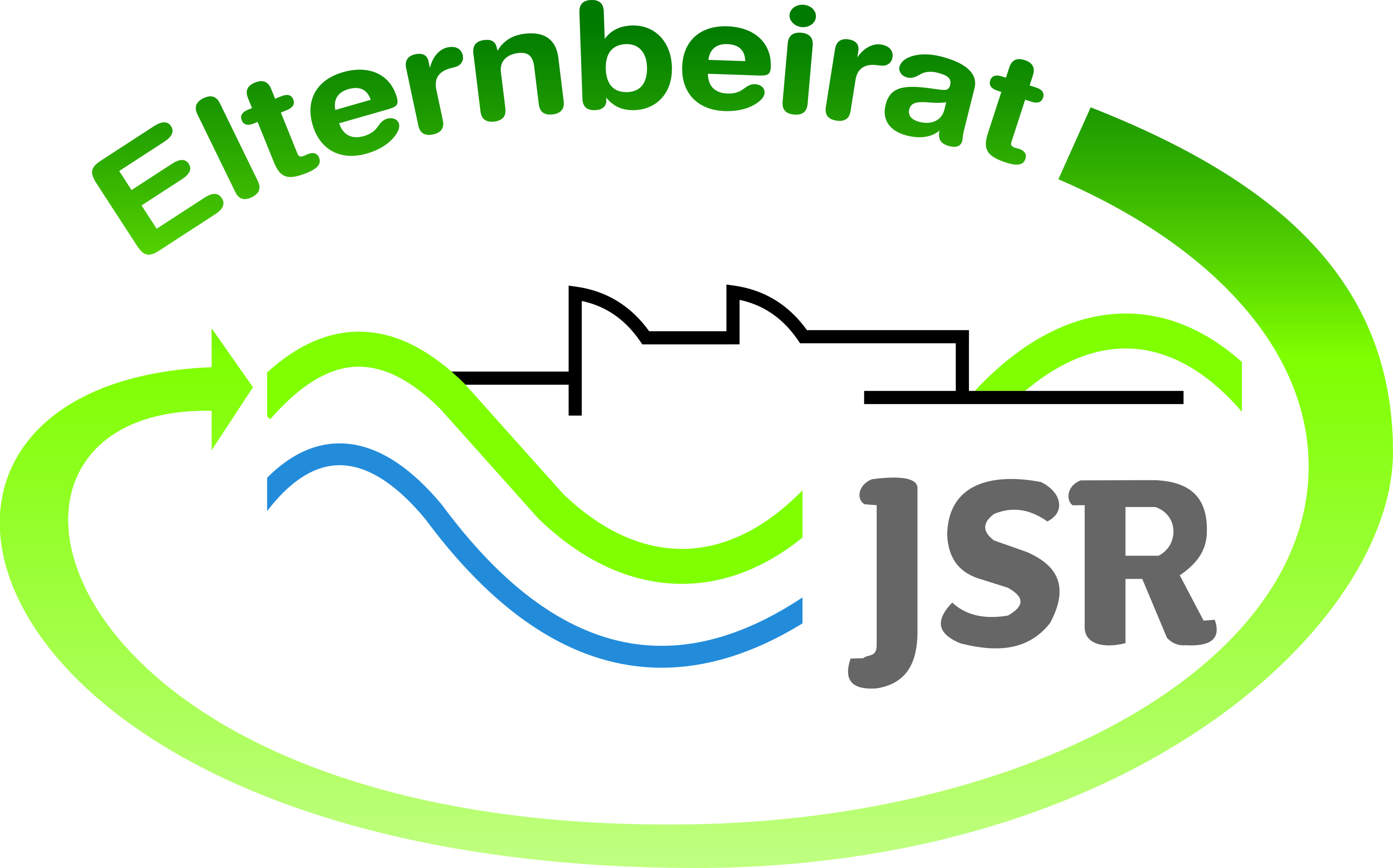 